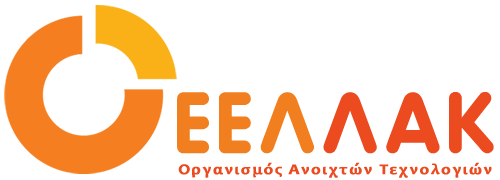 Τρίτη 26 Νοεμβρίου 2019ΔΕΛΤΙΟ ΤΥΠΟΥΞεκινάει το 1ο Ετήσιο Συνέδριο Πληροφορικής Περιφερειών ΕλλάδοςΓια πρώτη φορά, φέτος διοργανώνεται το 1ο Ετήσιο Συνέδριο Πληροφορικής Περιφερειών Ελλάδος “Η Τέταρτη Ασυνέχεια”. Το συνέδριο αποτελεί μια πρωτοβουλία της Περιφέρειας Κρήτης και θα διεξαχθεί μεταξύ 28 και 30 Νοεμβρίου 2019, στο Ξενοδοχείο Galaxy στην πόλη του Ηρακλείου. Όπως έχει ανακοινωθεί θα συμμετέχουν οι διευθύνσεις πληροφορικής από όλες τις Περιφέρειες της Ελλάδας.Το συνέδριο διοργανώνεται έχοντας ως βασική θεματική τη σύνδεση του ανθρώπου με τις μηχανές και τον κόσμο της πληροφορικής. Η συζήτηση και οι εισηγήσεις θα δώσουν απαντήσεις σε ερωτήματα όπως: οι αλλαγές στην καθημερινή λειτουργία στον κόσμο της ψηφιακής εποχής, ο ρόλος του ανθρώπινου παράγοντα, των Επιστημόνων Πληροφορικής και των Δημοσίων Υπαλλήλων. Η αύξηση της αποτελεσματικότητας προς τους πολίτες αλλά και η επένδυση στον τομέα της Πληροφορικής.Οι θεματικές ενότητες του συνεδρίου περιλαμβάνουν: Πολίτες και αναμόρφωση διαδικασιών, Open Data, Open Source και Ανοιχτή Διακυβέρνηση, Κουλτούρα, Διαχείριση αλλαγών και ασφάλεια, Ψηφιακή αλλαγή και καινοτομία, Συνεργασίες με ιδιωτικό και δημόσιο τομέα, πλαίσια προμηθειών ΤΠΕ.Ο Οργανισμός Ανοιχτών Τεχνολογιών - ΕΕΛΛΑΚ θα συμμετέχει μέσω του μέλους του Διοικητικού του Συμβουλίου και υπευθύνου για θέματα Καινοτομίας και Επιχειρηματικότητας, κ. Παναγιώτη Κρανιδιώτη, στη θεματική 7, “Στρογγυλό τραπέζι, κατάθεση απόψεων”, που θα λάβει χώρα την τρίτη μέρα του Συνεδρίου, στις 30 Νοεμβρίου. Το πρόγραμμα του Συνεδρίου είναι διαθέσιμο εδώ.________________________________________________________________Ο Οργανισμός Ανοιχτών Τεχνολογιών - ΕΕΛΛΑΚ ιδρύθηκε το 2008, σήμερα αποτελείται από 35 Πανεπιστήμια, Ερευνητικά Κέντρα και κοινωφελείς φορείς. Ο Οργανισμός Ανοιχτών Τεχνολογιών - ΕΕΛΛΑΚ έχει ως κύριο στόχο να συμβάλλει στην ανοιχτότητα και ειδικότερα στην προώθηση και ανάπτυξη των Ανοιχτών Προτύπων, του Ελεύθερου Λογισμικού, του Ανοιχτού Περιεχομένου, των Ανοιχτών Δεδομένων και των Τεχνολογιών Ανοιχτής Αρχιτεκτονικής στο χώρο της εκπαίδευσης, του δημόσιου τομέα και των επιχειρήσεων στην Ελλάδα, ενώ παράλληλα φιλοδοξεί να αποτελέσει κέντρο γνώσης και πλατφόρμα διαλόγου για τις ανοιχτές τεχνολογίες. Ανάμεσα στους φορείς που συμμετέχουν στον Οργανισμό Ανοιχτών Τεχνολογιών - ΕΕΛΛΑΚ είναι τα πιο πολλά ελληνικά Πανεπιστήμια και Ερευνητικά Κέντρα, ενώ για την υλοποίηση των δράσεων της ο Οργανισμός Ανοιχτών Τεχνολογιών - ΕΕΛΛΑΚ βασίζεται στην συνεργασία και ενεργή συμμετοχή των μελών της και της ελληνικής κοινότητας χρηστών και δημιουργών Ελεύθερου Λογισμικού, Ανοιχτού Περιεχομένου και Τεχνολογιών Ανοιχτής Αρχιτεκτονικής. Ο Οργανισμός Ανοιχτών Τεχνολογιών - ΕΕΛΛΑΚ εκπροσωπεί τα Creative Commons (wiki.creativecommons.org/Greece), είναι ιδρυτικό μέλος του COMMUNIA (www.communia-association.org), είναι ο ελληνικό κόμβος για το Open Data Institute (opendatainstitute.org), και είναι μέλος του Open Budget Initiative (internationalbudget.org/what-we-do/major-ibp-initiatives/open-budget-initiative).Επικοινωνία: Έλενα Μπάρκα 210 2209380, info at ellak.gr